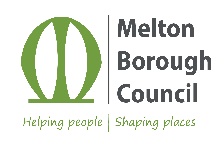 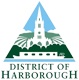 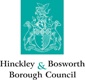 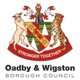 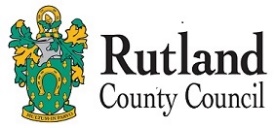 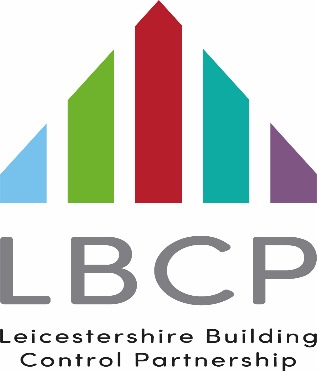 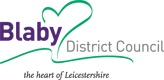 Scheme for the Recovery of Building Regulation Charges and Associated MattersForThe Leicestershire Building Control PartnershipTo Be Read In Conjunction With The Building [Local Authority Charges] Regulations 2010.Standard Charges for all Non Domestic Building WorkThis scheme and alignment of fees comes into effect on 1st April 2022 in respect of all Partnership Councils.Working together as part of LABC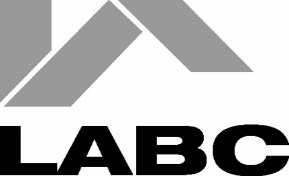 SUMMARY OF BUILDING CONTROL CHARGES FOR NON-DOMESTIC WORK - EFFECTIVE FROM 1st April 2022These charges form part of the Partnerships “Building Control Charges Scheme”. The Leicestershire Building Control Partnership includes Blaby DC, Harborough DC, Oadby and Wigston Borough Council, Hinckley and Bosworth Borough Council, Melton Borough Council and Rutland Borough Council To determine the charges the Partnership will make for the delivery of its Building Control Service, please follow the following three steps:Step 1Decide which one of the following three application types you will be making:Full Plans:	You may use this application for any type of work. It has the benefit that the plans you submit to the	Council will be assessed for compliance with the Building Regulations and approval of these will be a 	Safeguard to both you and your builder that the work you intend to carry out meets the relevant  	     requirements. Please note you MUST use this application type in the following cases:if the Regulatory Reform (Fire Safety) Order 2005 applies to the building (essentially all buildings other than private dwellings);if the building will be within 3 meters of a drain or sewer held on the map of Severn Trent Water Authority;if the building will be erected fronting onto a private street. Building Notice:	 You may use this application type where the Regulatory Reform (Fire Safety) Order 2005 does not apply. 	 No safeguard of compliance exists with this application type as no plans are actually approved by the Council. This has the disadvantage that building work in progress sometimes has to be altered at extra cost to correct errors.Regularisation Application:	This applicable is where the work was carried out after 11th November 1985 without Building Regulations consent and there is a need to retrospectively authorise the work.	Step 2Note the maximum charge applicable from the relevant table according to the application type. Only ONE application type should be selected. In the case of Full Plans applications, the charge usually has two parts, the second of which, if applicable, the Council will invoice for on commencement of the work. Charges for Building Notices and Regularisation applications are payable in full at the time of submission.	 Where the table does not cover the proposed work then an individually determined charge applies. In order to determine a price the following information will be required:Proposed use and current use where applicableFloor area and number of storeysNature of the design work and if high risk or innovative techniques are to be usedEstimated cost of the Building Control & Corporate Property Manager Length of contract (build time)Details of the main contractor and or all consultants involved.Step 3Note the maximum charge applicable from the relevant table according to the application type. Only ONE application type should be selected. In the case of Full Plans applications, the charge usually has two parts, the second of which, if applicable, the Council will invoice for on commencement of the work. Charges for Building Notices and Regularisation applications are payable in full at the time of submission.	Ancillary Notes1.	The fees shown assume that the works will be satisfactorily completed within 3 years of commencement. A fee of £58.48 plus VAT will be charged for subsequent inspections requested after 3 years from commencement.2.	Any applications not commenced within 3 years of the submission date will be invalid and will require a complete new application should the owner wish to proceed with the Scheme.3.	Any Councils forming part of the Leicestershire Building Control Partnership will, upon request, provide a written competitive quote for multiple schemes or larger more complex works not specified within these charges. Please feel free to discuss your scheme with one of our staff so that we may assist you.4.	Intermediate Completion Certificates may be requested. A fee of £58.48 plus VAT will be charged per inspection which includes the issuing of the Certificate. Intermediate Completion Certificates may be requested. A fee of £58.48 plus VAT will be charged per inspection which includes the        issuing of the Certificate.6	Works for disabled people:  In certain circumstances, where work is solely for the benefit of people with disabilities, charges may 	not be payable.  A "person with disabilities" means a person who is within any of the descriptions of persons to whom Section 29(1) for the National Assistance Act 1948, as extended by virtue of Section 8(2) of the Mental Health Act 1959, applied but disregarding the amendments made by paragraph 11 of Schedule 13 to the Children Act 1989.  The words in section 8(2) of the Mental Health Act 1959 which extend the meaning of disabled person in section 29(1) of the National Assistance Act 1948, are prospectively repealed by the National Health Service and Community Care Act 1990, section 66(2), Schedule 10, as from a day to be appointed. A certificate or letter may be required from a health professional to this effect (for example from a doctor or occupational therapist) in support of an application for exemption from charges.	Please contact Building Control for further information about the liability to pay charges on particular projects for people with 	disabilities.7.	Leicestershire Building Control Partnership Hourly rate is £58.48 plus VAT. 8	Written confirmation letters confirming exemption of building works are £29.24 plus VAT and £58.48 plus VAT if an inspection is required to confirm exemption.9	Charge for written confirmation letters to satisfy Severn Trent Water Authority regarding building close to or over sewers or that a Soakaway will not be suitable is £29.24 plus VAT 10	Charge for completion confirmation letters in lieu of a completion certificate £29.24 plus VAT 11	Charge for duplicate copies of a completion certificate or previous confirmation letter sent out £29.24 pus VAT12	Charge for an extensive search in relation to historic Building Control records at £58.48 plus VAT. Copying charges as noted below apply.13	Charge for the reactivation of a closed file not completed within 3 years from commencement of the works including 1 additional inspection is£ 58.48 plus VAT14	Charge for surveyor attendance in response to an emergency incident is £58.48 per hour plus VAT.15	Charge for surveyor attendance in response to an emergency incident out of normal office hours is £87.92 plus VAT.16	Charge for preparation of documents in relation to dangerous buildings is £58.48 plus VAT.17	Photocopying charges in relation to providing historic data assuming that the relevant written Copyright permissions have been obtained. A4 copies at £0.21p per copy, A3 at £0.41p per copy and A1 copies at £2.07 per copy. Bulk copying charges and any other copying charges will be determined on a case by case basis and an individual quote given. All Charges plus VATStreet Naming and Numbering ChargesWhere the developer has chosen to use the Leicestershire Building Control Partnerships Services to carry out the full Building Control function on the development the charges for street numbering and naming will be waived. Exceptions apply to applications submitted at Harborough DC, Rutland Borough Council and Hinckley and Bosworth Borough Council and any applications for street naming and numbering requests at these Councils should be made direct. Please refer to the Schedule of Charges overleaf for the Partnerships charges.STREET NAMING AND NUMBERING CHARGESFees and Charges (Recovery)Notes1.	After notification means after the Council has renamed the street.2.	Compensation relates to monies paid to residents to help them pay for the cost of informing all parties that they correspond with, regarding the change to their address.3.	Where the developer has chosen to use the Leicestershire Building Control Partnerships services to carry out the full Building Control function on the development the charges for street numbering and naming will be waived. Exceptions apply to applications submitted at Harborough DC. Rutland Borough Council and Hinckley and Bosworth Borough Council as this function is undertaken by other sections outside of Building Control, within these districts at their standard costs.DEMOLITION APPLICATION CHARGESService FeeNote:Sites containing multiple buildings or dwellings will incur and additional charge of £25.00 per non-exempt unit.Exempt buildings. Buildings that have a volume of less than 49.56 cubic meters will not require permission to demolish.TABLE CStandard Charges For All Non Domestic Building Work     £Renaming/renumbering of existing property  41.40Naming/numbering of one to five properties  41.40   eachNaming/numbering for more than five plots  20.70   each additional plotNaming of a street155.25   eachChange to a development after notification  51.75   admin fee plus £15 per plotStreet re-naming at residents’ request258.75   plus all compensation met by applicant with two thirds              majority agreement from residentsWritten confirmation of postal address details  25.88Numbering of new flat complex  25.88  per plotBuilding TypeChargeDomestic£124.20Commercial  up to 130m2  floor area£124.20Commercial  above 130m2  floor area£186.30Description of WorkPlan ChargePlan ChargeInspection ChargeInspection ChargeBuilding Notice ChargeBuilding Notice ChargeRegularisation ChargeDescription of WorkNet Charge (Exc. VAT)TotalCharge(Inc. VAT)Net Charge (Exc. VAT)TotalCharge(Inc. VAT)Net Charge (Exc. VAT)TotalCharge(Inc. VAT)TotalCharge(VAT Exempt)1Replacement windows and/or doors to a non domestic building up to a maximum of 20£152.04(2.6 hrs)£182.45IncludedIncluded£152.04(2.6 hrs)£182.45£197.652Replacement windows and/or doors to a non domestic building more than 20 and up to a maximum of 50£204.67(3.5 hrs)£245.60IncludedIncluded£204.67(3.5 hrs)£245.60£266.073Renovation of a thermal element (price is per element)Estimated cost of workUp to £50,000£380.10(6.5 hrs)£456.12IncludedIncluded£380.10(6.5 hrs)£456.12£494.13Estimated cost of work£50,001 - £100,000Individually DeterminedIndividually DeterminedIndividually DeterminedIndividually DeterminedIndividually DeterminedIndividually DeterminedIndividually DeterminedEstimated cost of work£100,001 - £500,000Individually DeterminedIndividually DeterminedIndividually DeterminedIndividually DeterminedIndividually DeterminedIndividually DeterminedIndividually DeterminedDescription of WorkPlan ChargePlan ChargeInspection ChargeInspection ChargeBuilding Notice ChargeBuilding Notice ChargeRegularisation ChargeDescription of WorkNet Charge (Exc. VAT)TotalCharge(Inc. VAT)Net Charge (Exc. VAT)TotalCharge(Inc. VAT)Net Charge (Exc. VAT)TotalCharge(Inc. VAT)TotalCharge(VAT Exempt)4Work not described elsewhere including structural alterations and installation of controlled fittingsEstimated cost of work£0 - £5,000£269.00(4.6 hrs)£322.80IncludedIncluded£269.00(4.6 hrs)£322.80£349.704Estimated cost of work£5,001 - £10,000£99.41(1.7 hrs)£119.29£245.61(4.2 hrs)£294.73£345.02(5.9 hrs)£414.02£464.224Estimated cost of work£10,001 - £20,000£122.80(2.1 hrs)£147.36£269.00(4.6 hrs)£322.80£391.80(6.7 hrs)£470.16£509.334Estimated cost of work£20,001 - £30,000£146.19(2.5 hrs)£175.43£347.09(5.9 hrs)£416.51N/AN/A£638.574Estimated cost of work£30,001 - £50,000£152.04(2.6 hrs)£182.45£432.73(7.4 hrs)£519.28N/AN/A£759.69Description of WorkHoursPlan ChargePlan ChargeInspection ChargeInspection ChargeDescription of WorkHoursNet Charge (Exc. VAT)TotalCharge(Inc. VAT)Net Charge (Exc. VAT)TotalCharge(Inc. VAT)4Costs based on a 30/70 split Estimated cost of work£50,001-£55,00010.5£184.21£221.05£429.70£515.644Estimated cost of work£55,001- £60,00011.0£192.98£231.58£450.28£540.344Estimated cost of work£60,001 - £65,00011.5£201.24£241.49£470.74£564.894Estimated cost of work£65,001 - £70,00012.0£210.52£252.62£491.21£589.454Estimated cost of work£70,001 - £75,00012.5£219.30£263.16£511.67£614.00Estimated cost of work£75,001 - £80,00013.0£228.06£273.67£532.15£638.58Estimated cost of work£80,001 - £85,00013.5£236.84£284.21£552.61£663.13Estimated cost of work£85,001 - £90,00014.0£245.61£294.73£573.08£687.70Estimated cost of work£90001 - £95,00014.5£254.38£305.26£593.54£712.25Description of WorkHoursPlan ChargePlan ChargeInspection ChargeInspection ChargeDescription of WorkHoursNet Charge (Exc. VAT)TotalCharge(Inc. VAT)Net Charge (Exc. VAT)TotalCharge(Inc. VAT)4Costs based on a 30/70 split Estimated cost of work£95,001 - £100,00015.0£263.15£315.78£614.01£736.814Estimated cost of work£100,001 - £110,00015.5£272.96£327.55£634.48£761.384Estimated cost of work£110,001 - £120,00016£280.69£336.83£654.95£785.944Estimated cost of work£120,001- £130,00016.5£289.47£347.36£675.41£810.494Estimated cost of work£130,001- £140,00017.0£298.24£357.89£695.85£835.02Estimated cost of work£140,001- £150,00017.5£307.01£368.41£716.34£859.61Estimated cost of work£150,001- £160,00018.0£315.78£378.94£736.82£884.18Estimated cost of work£160,001- £170,00018.5£324.56£389.47£757.28£908.74Estimated cost of work£170,001- £180,00019£333.32£399.98£777.75£933.30Description of WorkHoursPlan ChargePlan ChargeInspection ChargeInspection ChargeDescription of WorkHoursNet Charge (Exc. VAT)TotalCharge(Inc. VAT)Net Charge (Exc. VAT)TotalCharge(Inc. VAT)4Costs based on a 30/70 split Estimated cost of work£180,001- £190,00019.5£342.10£410.52£798.21£957.854Estimated cost of work£190,001 - £200,00020£350.87£421.04£818.69£982.434Estimated cost of work£200,001- £250,00021.0£368.41£442.09£859.62£1,031.544Estimated cost of work£250,001- £300,00022.0£385.95£463.14£900.55£1,080.664Estimated cost of work£300,001- £350,00023.0£403.49£484.19£941.49£1,129.79Estimated cost of work£350,001- £400,00024.0£421.04£505.25£982.42£1,178.90Estimated cost of work£400,001- £450,00025.0£438.58£526.30£1,023.36£1,228.03Estimated cost of work£450,001- £500,00026.0£456.12£547.34£1,064.29£1,277.15Estimated cost of work£500,001- £550,00027.0£473.67£568.40£1,105.22£1,326.26Description of WorkHoursPlan ChargePlan ChargeInspection ChargeInspection ChargeDescription of WorkHoursNet Charge (Exc. VAT)TotalCharge(Inc. VAT)Net Charge (Exc. VAT)TotalCharge(Inc. VAT)4Costs based on a 30/70 split Estimated cost of work£550-001 £600,00028.0£491.21£589.45£1,146.16£1,375.394Estimated cost of work£600,001- £700,00029.5£508.75£610.50£1,187.09£1,424.514Estimated cost of work£700,001- £800,00031.0£543.84£652.61£1,268.96£1,522.754Estimated cost of work£800,001- £900,00032.5£570.16£684.19£1,330.36£1,596.434Estimated cost of work£900,001- £1,000,00034.0£596.47£715.76£1,391.76£1,670.11Estimated cost of work£1,000,001- £1,100,00035.5£622.79£747.35£1,453.16£1,743.79Estimated cost of work£1,100,001 £1,200,00037.0£619.10£742.92£1,514.57£1,817.48Estimated cost of work£1,200,001- £1,300,00038.5£675.42£810.50£1,575.96£1,891.15Estimated cost of work£1,300,001-1,400,00040.0£701.73£842.08£1,637.37£1,964.84Description of WorkHoursPlan ChargePlan ChargeInspection ChargeInspection ChargeDescription of WorkHoursNet Charge (Exc. VAT)TotalCharge(Inc. VAT)Net Charge (Exc. VAT)TotalCharge(Inc. VAT)4Costs based on a 30/70 split Estimated cost of work£1,400,001-£1,500,00041.5£728.05£873.66£1698.77£2038.524Estimated cost of work£1,5001- £1,600,00043.0£754.36£905.23£1760.17£2112.204Estimated cost of work£1,600,000- £1,700,00044.5£780.68£936.82£1885.32£2262.384Estimated cost of work£1,700,001- £1,800,00046.0£806.99£968.39£1882.98£2259.584Estimated cost of work£1,800,001- £1,900,00047.5£833.31£999.97£1944.37£2333.24Estimated cost of work£1,900,001- £2,000,00049.0£859.72£1031.66£2005.67£2406.80Estimated cost of work£2,000,001- £2,100,00050.5£885.94£1063.13£2067.17£2480.60Estimated cost of work£2,100,001 - £2,200,00052.0£913.28£1095.94£2128.58£2554.30Estimated cost of work£2,200,001 - £2,300,00053.5£938.59£1126.31£2189.96£2627.95Description of WorkHoursPlan ChargePlan ChargeInspection ChargeInspection ChargeDescription of WorkHoursNet Charge (Exc. VAT)TotalCharge(Inc. VAT)Net Charge (Exc. VAT)TotalCharge(Inc. VAT)4Costs based on a 30/70 split Estimated cost of work£2,300,001 - £2,400,00055.0£964.93£1157.92£2251.33£2701.604Estimated cost of work£2,400,001 - £2,500,00056.5£991.20£1189.44£2312.78£2775.344Estimated cost of work£2,500,001 - £2,600,00058.0£1017.51£1221.01£2374.19£2849.034Estimated cost of work£2,600,001- £2,700,00059.5£1043.83£1252.60£2435.58£2922.704Estimated cost of work£2,700,001 - £2,800,00061.0£1070.14£1284.17£2496.99£2996.39Estimated cost of work£2,800,001 - £2,900,00062.5£1097.15£1316.58£2558.39£3070.07Estimated cost of work£2,900,001- £3,000,00064.0£1122.77£1347.32£2619.79£3143.75Estimated cost of work£3,000,001 - £3,100,00065.5£1149.09£1378.91£2681.19£3217.43Estimated cost of work£3,100,001 - £3,200,00067£1175.40£1410.48£2742.59£3291.11Description of WorkHoursPlan ChargePlan ChargeInspection ChargeInspection ChargeDescription of WorkHoursNet Charge (Exc. VAT)TotalCharge(Inc. VAT)Net Charge (Exc. VAT)TotalCharge(Inc. VAT)4Costs based on a 30/70 split Estimated cost of work£3,200,001 - £3,300,00068.5£1201.72£1442.06£2803.99£3364.794Estimated cost of work£3,300,001 - £3,400,00070£1228.03£1473.64£2865.40£3438.484Estimated cost of work£3,400,001 - £3,500,00071.5£1254.35£1505.22£2926.79£3512.154Estimated cost of work£3,500,001- £3,600,00073.0£1280.66£1536.79£2988.20£3585.844Estimated cost of work£3,600,001 - £3,700,00074.5.£1306.98£1568.38£3049.60£3659.52Estimated cost of work£3,700,001 - £3,800,00076.0£1312.59£1575.11£3111.00£3733.20Estimated cost of work£3,800,01- £3,900,00077.5£1350.83£1621.00£3151.94£3782.33Estimated cost of work£3,900,001 - £4,000,00079.0£1385.92£1663.10£3233.81£3880.57Estimates thereafter to be individually determined. Please contact a member of the Partnership 